Publicado en EKMB.- Madrid el 26/02/2024 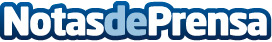 Distrito TV llevará su voz a toda Hispanoamérica a través de TV Libertad"Plataformas como Movistar y Claro en Hispanoamérica, Pluto TV y el gigante Dish Network en Estados Unidos serán los altavoces de Distrito TV para toda la audiencia hispana", afirma su presidente Jesús Ángel Rojo. Informa EKMBDatos de contacto:En Ke Medio BroadcastingDG912792470Nota de prensa publicada en: https://www.notasdeprensa.es/distrito-tv-llevara-su-voz-a-toda Categorias: Internacional Comunicación Televisión y Radio http://www.notasdeprensa.es